Об утверждении нового состава Межведомственной комиссии по обследованию мест массового пребывания людей на территории города ЛыткариноВ целях реализации задач, возложенных на Межведомственную комиссию по обследованию мест массового пребывания людей на территории города Лыткарино, созданную постановлением Главы города Лыткарино от 10.08.2015 № 465-п «О создании Межведомственной комиссии по обследованию мест массового пребывания людей на территории города Лыткарино» и в связи с произошедшими кадровыми изменениями в Администрации городского округа Лыткарино, постановляю:1. Утвердить новый состав Межведомственной комиссии по обследованию мест массового пребывания людей на территории города Лыткарино, согласно приложению.2. Признать утратившим силу пункт 1 постановления главы городского округа Лыткарино от 28.06.2022 № 400-п «Об утверждении нового состава Межведомственной комиссии по обследованию мест массового пребывания людей на территории города Лыткарино».3. Контроль за исполнением настоящего постановления возложить на заместителя главы Администрации городского округа Лыткарино                    Н.Д. Полютина.                                                                                                              К.А. КравцовСоставМежведомственной комиссии по обследованию мест массового пребываниялюдей на территории города Лыткарино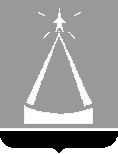 ГЛАВА  ГОРОДСКОГО  ОКРУГА  ЛЫТКАРИНО  МОСКОВСКОЙ  ОБЛАСТИПОСТАНОВЛЕНИЕ21.10.2022  №  650-пг.о. ЛыткариноУТВЕРЖДЁНпостановлением главы городского                                          округа Лыткариноот 21.10.2022 № 650-пПредседатель Межведомственной комиссии по обследованию мест массового пребывания людей на территории города ЛыткариноПредседатель Межведомственной комиссии по обследованию мест массового пребывания людей на территории города ЛыткариноВладимир ВладимировичШаровПервый заместитель главы Администрациигородского округа ЛыткариноЗаместитель председателя Межведомственной комиссии по обследованиюмест массового пребывания людей на территории города ЛыткариноЗаместитель председателя Межведомственной комиссии по обследованиюмест массового пребывания людей на территории города ЛыткариноНиколай Дмитриевич ПолютинЗаместитель главы Администрациигородского округа ЛыткариноЧлены Межведомственной комиссии по обследованиюмест массового пребывания людей на территории города ЛыткариноЧлены Межведомственной комиссии по обследованиюмест массового пребывания людей на территории города ЛыткариноМаксим Витальевич НовиковЗаместитель главы Администрациигородского округа ЛыткариноВладимир ИвановичКопыловНачальник отдела ГО ЧС и территориальной безопасности Администрации городского округа ЛыткариноЧлен Комиссии(по согласованию)Представитель 3-го окружного отделаУФСБ России по г. Москве и Московской областиЧлен Комиссии(по согласованию)Представитель отдела полиции по городскому округу ЛыткариноЧлен Комиссии(по согласованию)Представитель ОВО-филиал ФГКУ «УВО ВНГ России по Московской области»Член Комиссии(по согласованию)Представитель ОНД по Люберецкому районуУНД ГУ МЧС России по Московской областиЧлен Комиссии(по согласованию)Правообладатель места массового пребывания людейСекретарь Межведомственной комиссии по обследованиюмест массового пребывания людей на территории города ЛыткариноСекретарь Межведомственной комиссии по обследованиюмест массового пребывания людей на территории города ЛыткариноАлександр Сергеевич МанышинГлавный эксперт отдела ГО ЧС и территориальной безопасности Администрации городского округа Лыткарино